Логопедическая игра-сказка «День Рождения бабушки»Автор: Подлузская Елена Владимировна, учитель-логопед и воспитатель муниципального автономного дошкольного образовательного учреждения детского сада комбинированного вида (МАДОУ ДС КВ) «Солнышко» Дятьковского района.Учителю-логопеду очень важно обеспечить на занятиях положительный настрой и поддержать интерес к изучаемым ранее упражнениям. Здесь на помощь может прийти сказка. Логопедическая игра-сказка для дошкольников «День Рождения бабушки» предназначена для обработки у детей с нарушениями речи комплексов упражнений, развивающих правильный артикуляционный уклад звуков и для пассивной артикуляционной гимнастики. Подобное закрепление материала во второй половине дня может служить дополнительным коррекционным материалом по развитию связной речи. Данная игра-сказка будет полезна не только учителям-логопедам, учителям-дефектологам, воспитателям дошкольных учреждений, но и родителям, которые заинтересованы в исправлении речевых нарушений у детей. Я надеюсь, что представленный материал поможет эффективно организовать коррекционно-развивающую работу и будет полезен в повседневном нелегком труде этих людей.Логопедическая игра-сказка «День Рождения бабушки»Жил да был в волшебном лесу на цветочной полянке маленький шмелек по имени Ширшуля. Он был очень добрым и всем дарил свою удивительную улыбку.«Улыбочка»Инструкция к выполнению упражнения: улыбнуться. Повторить несколько раз.Однажды ранним солнечным утром в День Рождения своей бабушки Шмеляши, Ширшуля решил преподнести ей подарок. Он высунул свое жало хоботком, чтобы удобно было собирать пыльцу. «Хоботок»Инструкция к выполнению упражнения: вытянуть губы вперед (удерживать их в таком положении несколько секунд).Чтобы крылышки хорошо летали – сделал зарядку и почистил зубки.«Лопаточка» и «Иголочка»Инструкция к выполнению упражнения «Лопаточка»: улыбнуться и открыть рот. Язык положить на нижнюю губу (удерживать его в таком положении несколько секунд).Инструкция к выполнению упражнения «Иголочка»: рот открыть и высунуть узкий язык вперед (удерживать его в таком положении несколько секунд).«Почистим зубки»Инструкция к выполнению упражнения: улыбнуться и открыть рот. Языком по кругу провести по верхним и нижним зубам. Повторить несколько раз.«Ну, вот я и готов», - подумал Ширшуля. Он взял самую большую плетеную корзинку и полетел собирать одуванчики, напевая свою любимую песенку:Жу –жу-жу ,жу-жу-жуЯ лечу и жужжу…Погода стояла прекрасная, и желтые головки одуванчиков грелись на солнышке. Но вдруг подул легкий ветерок, и одуванчики начали наклоняться от дуновения вверх и вниз. «Качели»Инструкция к выполнению упражнения: улыбнуться, рот открыть. Язык поднять вверх, а потом опустить вниз. Повторить несколько раз.Ширшуля так увлекся этим занятием, что не заметил, как набрал полную корзину одуванчиков. Он посмотрел на лесные часики.«Часики»Инструкция к выполнению упражнения: рот открыть и улыбнуться. Язык тянуть в правую и левую сторону. Повторить несколько раз.Было уже поздно. На полянку надвигались сумерки. Он так сильно трудился, что замарал крылышки в пыльцу от цветов и не мог лететь. Но шмелек не растерялся и стал прыгать с цветка на цветок, и пыльца осыпалась с крыльев. «Лошадка»Инструкция к выполнению упражнения: пощелкать языком. Повторить несколько раз.Ширшуля с радостью полетел домой к бабушке. Шмеляша очень обрадовалась и сказала, что это очень полезный подарок и что она сварит душистое варенье. Она накрыла кружевной скатертью стол, поставила старинный самовар, достала желтые чашечки и любимое вкусное варенье Ширшули из одуванчиков. «Чашечка» и «Вкусное варенье»Инструкция к выполнению упражнения «Чашечка»: улыбнуться, рот открыть. Язык поднять вверх в форме чашечки (удерживать его в таком положении несколько секунд). Повторить несколько раз.Инструкция к выполнению упражнения «Вкусное варенье»: улыбнуться, рот открыть. Языком облизать верхнюю и нижнюю губу. Повторить несколько раз.Так они и отпраздновали бабушкины именины, а наш маленький шмелек от усталости свернулся катушечкой и крепко уснул на коленях своей любимой бабушки. «Катушка» Инструкция к выполнению упражнения: улыбнуться, рот открыть. Язык выкатить вперед и обратно убрать.  Повторить несколько раз.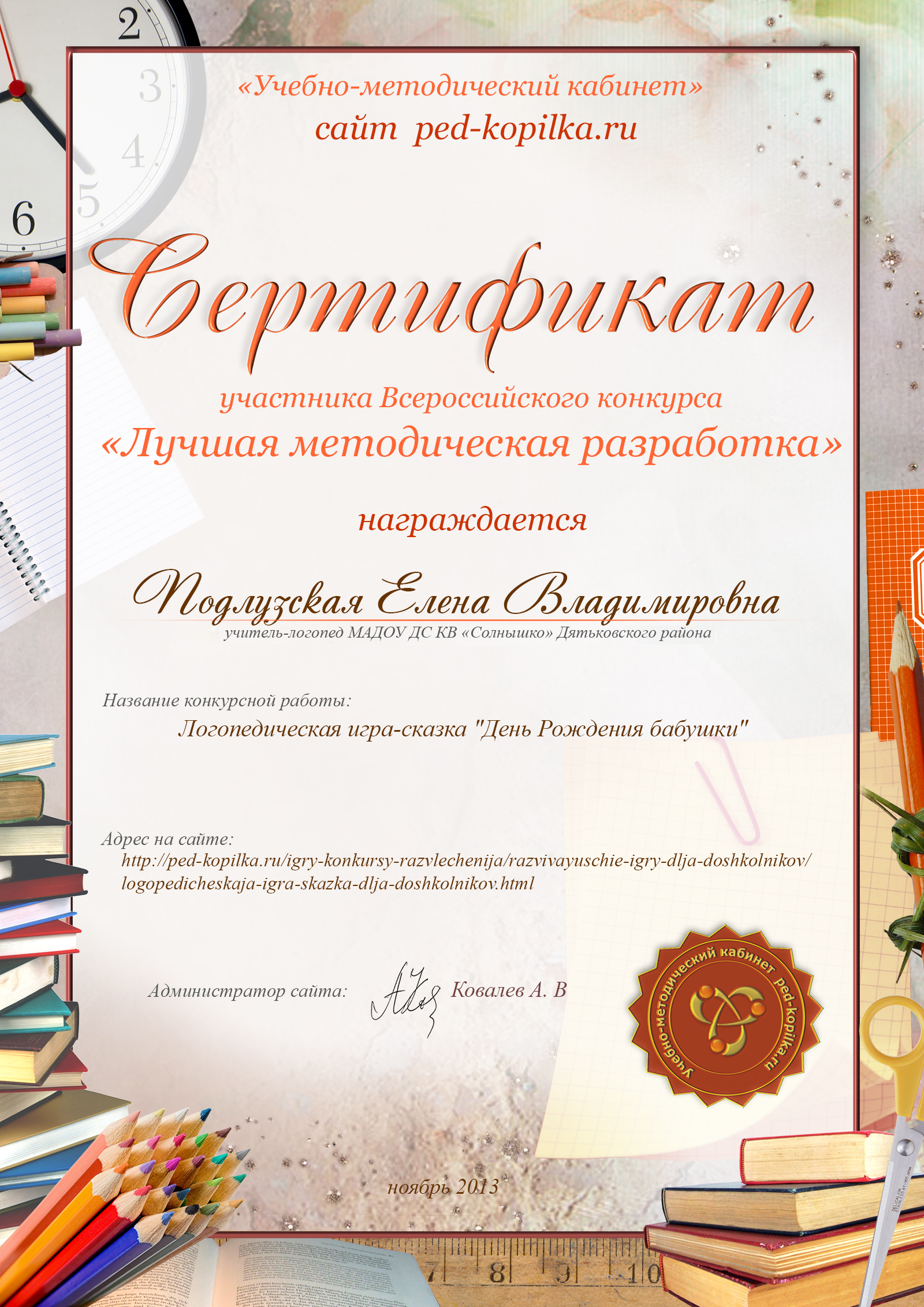 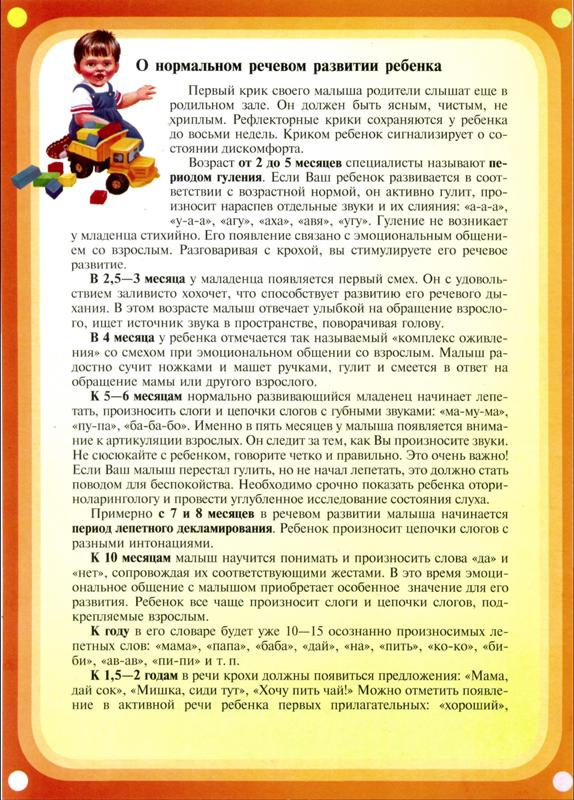 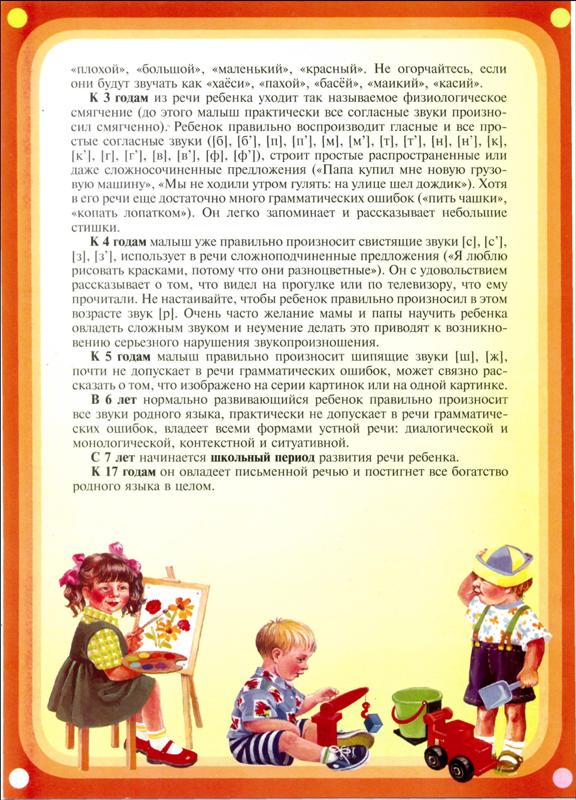 